ПАМЯТКА«СПИЧКИ ДЕТЯМ НЕ ИГРУШКА»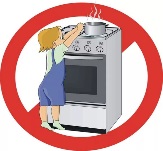  		Не разрешайте детям самостоятельно  пользоваться электрическими приборами, топить печи.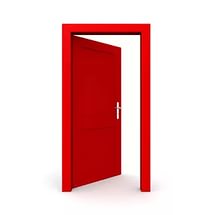 Объясните ребенку, что при пожаре в доме ни в коем случае нельзя прятаться, необходимо выбегать на улицу.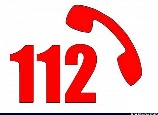 Научите ребенка вызывать спасателей.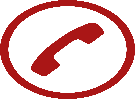 Возле телефона напишите номера экстренных служб и выучите с ребенком домашний адрес и номер телефона.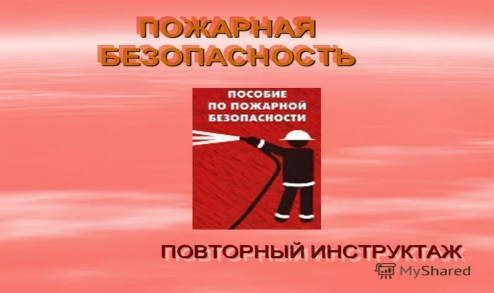 Расскажите правила безопасности и проиграйте различные ситуации.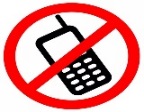 Объясните почему нельзя делать ложные вызовы.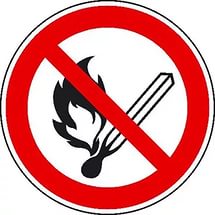 Немедленно пресекайте любые игры детей с огнем.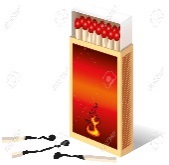  	Прячьте спички, зажигалки в недоступные для ребенка места.При возникновении пожара необходимо немедленно вызвать пожарную охрану по телефонам:  74-20-01, «01», с мобильного «112».Инструктор по противопожарной профилактике ПЧ (поселок Солнечный) филиала казенногоучреждения ХМАО-Югры «Центроспас-Югория»по Сургутскому району Ю.А. Пустовая 